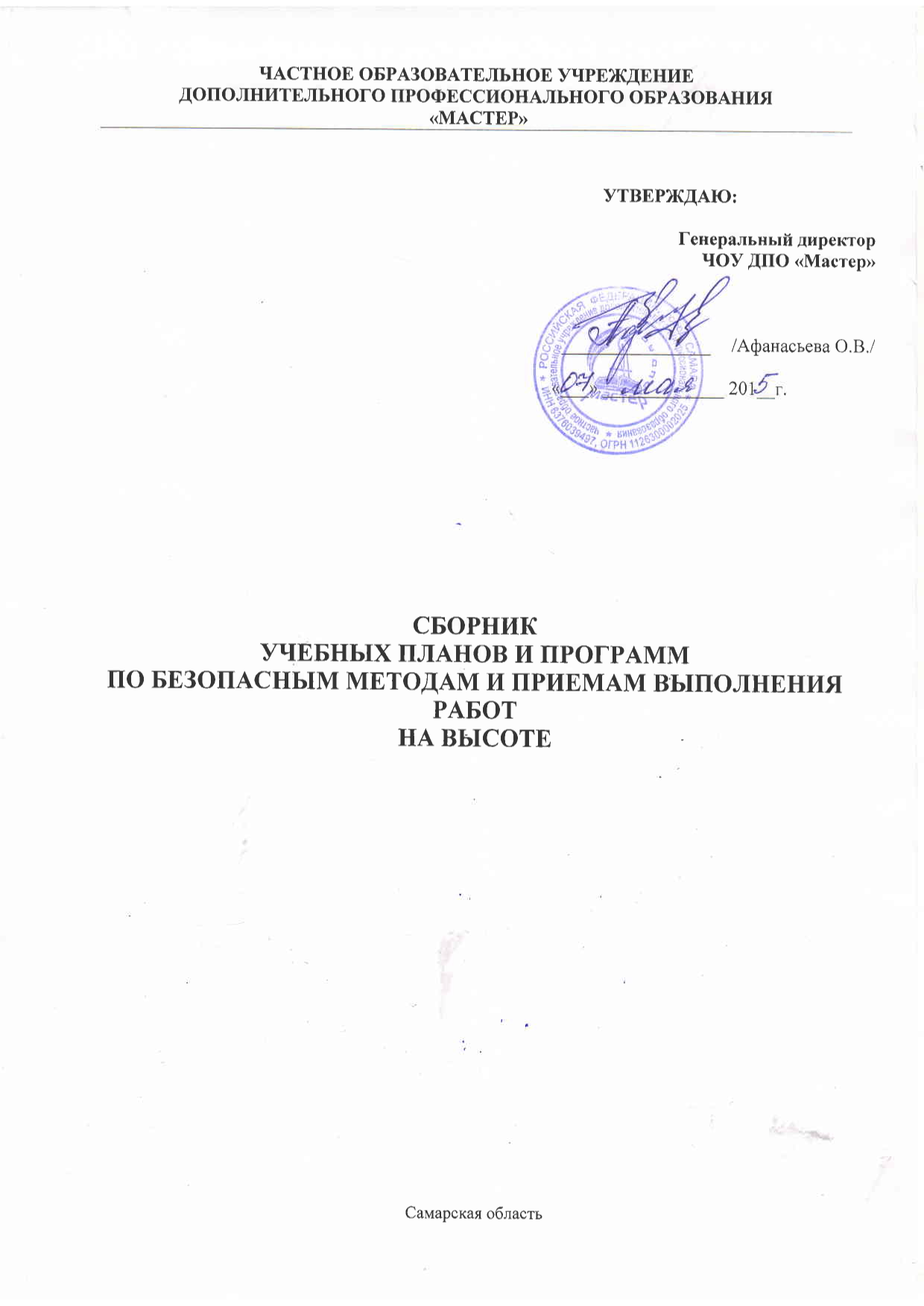 ПРОГРАММА«Безопасные методы и приемы выполнения работ на высоте с применением инвентарных средств подмащивания, а также без них при условии выполнения работ на высоте менее 5 м»Цель - снижение травматизма при работе на высоте путем повышения профессиональных компетенций в рамках имеющейся квалификации;Категория слушателей- работники, выполняющие работы на высоте в рамках имеющейся квалификации;Срок освоения программы- 30 часов: теоретические занятия -22 часов практические занятия - 8 часов ПРОГРАММА«Безопасные методы и приемы выполнения работ на высоте с применением инвентарных средств подмащивания, а также без них при условии выполнения работ на высоте менее 5 м»Цель - снижение травматизма при работе на высоте путем повышения профессиональных компетенций в рамках имеющейся квалификации;Категория слушателей- лица, ответственные за организацию и безопасное проведение работ на высоте, выполняемых с применением инвентарных средств подмащивания, а также без них при условии выполнения работ на высоте менее 5 м;Срок освоения программы- 30 часов: теоретические занятия -22 часов; практические занятия - 8 часов;ПРОГРАММА«Безопасные методы и приемы выполнения работ на высоте для работников 1 группы»Цель - снижение травматизма при работе на высоте путем повышения профессиональных компетенций в рамках имеющейся квалификации;Категория слушателей- работники 1 группы по безопасности работ на высоте, допускаемые к работам на высоте в составе бригады или под непосредственным контролем работника, назначенного приказом работодателя;Срок освоения программы- 30 часов: теоретические занятия -22 часов; практические занятия - 8 часов;ПРОГРАММА«Безопасные методы и приемы выполнения работ на высоте для работников 2 группы»Цель - снижение травматизма при работе на высоте путем повышения профессиональных компетенций в рамках имеющейся квалификации;Категория слушателей- работники 2 группы по безопасности работ на высоте, допускаемые к работам на высоте в качестве мастера, бригадиры, руководители стажировки, а также работники, назначаемые по наряду-допуску на производство работ на высоте ответственными исполнителями работ на высоте;Срок освоения программы- 42 часа: теоретические занятия -28 часов; практические занятия - 14 часовПРОГРАММА«Безопасные методы и приемы выполнения работ на высоте для работников 3 группы»Цель - снижение травматизма при работе на высоте путем повышения профессиональных компетенций в рамках имеющейся квалификации;Категория слушателей- работники 3 группы по безопасности работ на высоте, назначаемые работодателем, ответственные за организацию и безопасное проведение работ на высоте, а также за проведение инструктажей. Преподаватели и члены аттестационных комиссий, созданных приказом руководителя организации, проводящей обучение безопасным методам и приемам выполнения работ на высоте; работники, выдающие наряды-допуски; ответственные руководители работ на высоте, выполняемых по наряду-допуску; должностные лица, в полномочия которых входит утверждение ППР на высоте.Срок освоения программы- 48 часа: теоретические занятия - 28 часов; практические занятия - 20 часов.№п/пНаименование разделов, учебных предметов, модулей, темВсего, час.В том числеВ том числеФорма контроля№п/пНаименование разделов, учебных предметов, модулей, темВсего, час.теорет. занятияпракт. занятияФорма контроля1.Основные опасные и вредные производственные факторы, характерные для работы на высоте22-2.Требования к работникам при работе на высоте. Обеспечение безопасности работ на высоте и условия труда на рабочем месте22-3.Применение систем обеспечения безопасности работ на высоте. Осмотр СИЗ до и после использования12484.Безопасные приемы и методы при производстве специальных работ на высоте1010-4.1.Перемещение по конструкциям и высотным объектам. Жесткие и гибкие анкерные линии22-4.2.Работа с применением средств подмащивания. 22-4.3.Применение оборудования, механизмов, ручного инструмента, средств малой механизации22-4.4.Монтаж и демонтаж конструкций на высоте. Выполнение работ на крышах зданий44-5.Итоговый контроль44—экзамен30228№п/пНаименование разделов, учебных предметов, модулей, темВсего, час.В том числеВ том числеФорма контроля№п/пНаименование разделов, учебных предметов, модулей, темВсего, час.теорет. занятияпракт. занятияФорма контроля1.Введение. Общие вопросы44-1.1.Нормативные правовые акты по работе на высоте22—1.2.Основные опасные и вредные производственные факторы, характерные для работы на высоте22-2.Технико-технологические мероприятия обеспечения безопасности работ на высоте12482.1.План производства работ и технологические карты на производство работ на высоте11-2.2.Ограждение места производства работ11-2.3.Предупреждающие и предписывающие плакаты (знаки)11-2.4.Средства коллективной и индивидуальной защиты9183.Организационные мероприятия обеспечения безопасности работ на высоте1010-3.1.Требования к работникам при работе на высоте и назначение ответственных лиц22-3.2.Организация обучения работников22-3.3.Составление плана мероприятий при аварийной ситуации и при проведении спасательных работ44-3.4.Организация выдачи, обслуживания и периодического осмотра СИЗ22-4.Итоговый контроль44—экзамен30228№п/пНаименование разделов, учебных предметов, модулей, темВсего, час.В том числеВ том числеФорма контроля№п/пНаименование разделов, учебных предметов, модулей, темВсего, час.теорет. занятияпракт. занятияФорма контроля1.Методы и средства предупреждения несчастных случаев и профессиональных заболеваний22-2.Требования к работникам при работе на высоте22—3.Применение систем обеспечения безопасности работ на высоте. Осмотр СИЗ до и после использования10284.Работы на высоте, выполняемые по наряду-допуску22-5.Безопасные приемы и методы при производстве специальных работ на высоте66-5.1.Перемещение по конструкциям и высотным объектам. Работы на антенно-мачтовых сооружениях11-5.2.Работа с использованием средств подмащивания. Применение когтей и лазов. Применение оборудования, механизмов, ручного инструмента, средств малой механизации22-5.3.Монтаж и демонтаж конструкций на высоте. Выполнение кровельных и других работ на крышах зданий. Выполнение работ на дымовых трубах22-5.4.Производство строительных работ на высоте. Работы в ограниченном пространстве11-6.Основы техники спасения и эвакуации44—8.Итоговый контроль44—экзаменИтого30228№п/пНаименование разделов, учебных предметов, модулей, темВсего, час.В том числеВ том числеФорма контроля№п/пНаименование разделов, учебных предметов, модулей, темВсего, час.теорет. занятияпракт. занятияФорма контроля1.Требования норм, правил, стандартов и регламентов по охране труда и безопасности работ22-2.Методы и средства предупреждения несчастных случаев и профессиональных заболеваний. Порядок расследования и оформления22-3.Работы на высоте, выполняемые по наряду-допуску1010-3.1.Назначение ответственных лиц22-3.2.Системы безопасности для работы на высоте.66-3.3.Организация, содержание, осмотр рабочих мест. Средства коллективной защиты, ограждения, знаки безопасности22-4.Правила и требования пользования, применения, эксплуатации, выдачи, ухода, хранения, осмотра, испытаний, браковки и сертификации средств защиты10465.Организация спасательных мероприятий и безопасной транспортировки пострадавшего. Оказание первой доврачебной помощи пострадавшему14686.Итоговый контроль44-экзаменИтого422814№п/пНаименование разделов, учебных предметов, модулей, темВсего, час.В том числеВ том числеФорма контроля№п/пНаименование разделов, учебных предметов, модулей, темВсего, час.теорет. занятияпракт. занятияФорма контроля1.Общие вопросы обеспечения безопасности проведения работ на высоте88-1.1.Нормативные правовые акты по работе на высоте44-1.2.Представление о рисках падения. Осмотр рабочего места22-1.3.Порядок расследования и оформления несчастных случаев и профессиональных заболеваний22-2.Технико-технологические мероприятия обеспечения безопасности работ на высоте201822.1.План производства работ и технологические карты на производство работ на высоте.22-2.2.Мероприятия, обеспечивающие безопасность работ на высоте с оформлением наряда-допуска. Оформление наряда-допуска. Надзор за членами бригады44-2.3.Организация и содержание рабочих мест. Применение систем обеспечения безопасности работ на высоте, средств коллективной защиты, ограждений, знаков безопасности88-2.4.Правила и требования пользования, применения, эксплуатации, выдачи, ухода, хранения, осмотра, испытаний, браковки и сертификации средств защиты6423.Организационные мероприятия обеспечения безопасности работ на высоте8443.1.Требования к работникам при работе на высоте и назначение ответственных лиц. Проведение инструктажа работников4223.2.Составление плана мероприятий при аварийной ситуации и при проведении спасательных работ4224.Организация спасательных мероприятий и безопасной транспортировки пострадавшего. Обучение практическим приемам оказания первой помощи8445.Итоговый контроль44-экзаменИтого483810